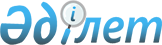 О внесении изменений в решение Целиноградского районного маслихата от 25 декабря 2014 года № 263/39-5 "О районном бюджете на 2015-2017 годы"Решение Целиноградского районного маслихата Акмолинской области от 22 декабря 2015 года № 342/49-5. Зарегистрировано Департаментом юстиции Акмолинской области 24 декабря 2015 года № 5138      Примечание РЦПИ.

      В тексте документа сохранена пунктуация и орфография оригинала.

      В соответствии со статьей 109 Бюджетного кодекса Республики Казахстан от 4 декабря 2008 года, подпунктом 1) пункта 1 статьи 6 Закона Республики Казахстан от 23 января 2001 года «О местном государственном управлении и самоуправлении в Республике Казахстан» Целиноградский районный маслихат РЕШИЛ:



      1. Внести в решение Целиноградского районного маслихата «О районном бюджете на 2015-2017 годы» от 25 декабря 2014 года № 263/39-5 (зарегистрировано в Реестре государственной регистрации нормативных правовых актов № 4558, опубликовано 16 января 2015 года в районных газетах «Вести Акмола», «Ақмол ақпараты») следующие изменения:



      пункт 1 изложить в новой редакции:



      «1. Утвердить районный бюджет на 2015-2017 годы согласно приложениям 1, 2, и 3 соответственно, в том числе на 2015 год в следующих объемах:



      1) доходы – 12 521 136,2 тысяч тенге, в том числе:

      налоговые поступления – 1 252 124,0 тысяч тенге;

      неналоговые поступления – 21 350,8 тысяч тенге;

      поступления от продажи основного капитала – 476 800,0 тысяч тенге;

      поступления трансфертов – 10 770 861,4 тысяч тенге;



      2) затраты – 12 632 350,0 тысяч тенге;



      3) чистое бюджетное кредитование – 76 363,9 тысяч тенге:

      бюджетные кредиты – 85 627,0 тысяч тенге;

      погашение бюджетных кредитов – 9 263,1 тысяч тенге;



      4) сальдо по операциям с финансовыми активами – 39 372,0 тысяч тенге, в том числе:

      приобретение финансовых активов – 39 372,0 тысяч тенге;



      5) дефицит (профицит) бюджета – - 226 949,7 тысяч тенге;



      6) финансирование дефицита (использование профицита) бюджета – 226 949,7 тысяч тенге:

      поступление займов – 85 627,0 тысяч тенге;

      погашение займов – 9 263,1 тысяч тенге;

      используемые остатки бюджетных средств – 150 585,8 тысяч тенге.»;



      приложения 1, 4, 5 к указанному решению изложить в новой редакции согласно приложениям 1, 2, 3 к настоящему решению.



      2. Настоящее решение вступает в силу со дня государственной регистрации в Департаменте юстиции Акмолинской области и вводится в действие с 1 января 2015 года.      Председатель

      сессии Целиноградского

      районного маслихата                        А.Бутакова      Секретарь

      Целиноградского

      районного маслихата                        Р.Тулькубаев      «СОГЛАСОВАНО»      Аким Целиноградского района                М.Таткеев

      22.12.2015      Руководитель

      государственного учреждения

      «Отдел экономики и финансов

      Целиноградского района»                    А.Ибраева

      22.12.2015

Приложение 1      

к решению Целиноградского

районного маслихата   

от 22 декабря 2015 года 

№ 342/49-5       Приложение 1      

к решению Целиноградского

районного маслихата   

от 25 декабря 2014 года 

№ 263/39-5        

Районный бюджет на 2015 год

Приложение 2      

к решению Целиноградского

районного маслихата   

от 22 декабря 2015 года 

№ 342/49-5       Приложение 4      

к решению Целиноградского

районного маслихата   

от 25 декабря 2014 года 

№ 263/39-5        

Целевые трансферты и бюджетные кредиты из республиканского бюджета на 2015 год

Приложение 3      

к решению Целиноградского

районного маслихата   

от 22 декабря 2015 года 

№ 342/49-5       Приложение 5      

к решению Целиноградского

районного маслихата   

от 25 декабря 2014 года 

№ 263/39-5        

Целевые трансферты из областного бюджета на 2015 год
					© 2012. РГП на ПХВ «Институт законодательства и правовой информации Республики Казахстан» Министерства юстиции Республики Казахстан
				КатегорияКатегорияКатегорияКатегорияКатегорияСумма,

тысяч тенгеКлассКлассКлассКлассСумма,

тысяч тенгеПодклассПодклассПодклассСумма,

тысяч тенгеСпецификаСпецификаСумма,

тысяч тенгеНаименованиеСумма,

тысяч тенге123456I. Доходы12521136,21Налоговые поступления1252124,001Подоходный налог274264,02Индивидуальный подоходный налог274264,003Социальный налог466386,01Социальный налог466386,004Hалоги на собственность429617,01Hалоги на имущество316653,03Земельный налог41992,04Hалог на транспортные средства69682,05Единый земельный налог1290,005Внутренние налоги на товары, работы и услуги72313,02Акцизы4302,03Поступления за использование природных и других ресурсов31992,04Сборы за ведение предпринимательской и профессиональной деятельности36019,008Обязательные платежи, взимаемые за совершение юридически значимых действий и (или) выдачу документов уполномоченными на то государственными органами или должностными лицами9544,01Государственная пошлина9544,02Неналоговые поступления21350,801Доходы от государственной собственности4250,81Поступления части чистого дохода государственных предприятий2036,05Доходы от аренды имущества, находящегося в государственной собственности2200,07Вознаграждения по кредитам, выданным из государственного бюджета14,806Прочие неналоговые поступления17100,01Прочие неналоговые поступления17100,03Поступления от продажи основного капитала476800,001Продажа государственного имущества, закрепленного за государственными учреждениями173500,01Продажа государственного имущества, закрепленного за государственными учреждениями173500,003Продажа земли и нематериальных активов303300,01Продажа земли303300,04Поступления трансфертов10770861,402Трансферты из вышестоящих органов государственного управления10770861,42Трансферты из областного бюджета10770861,4Функциональная группаФункциональная группаФункциональная группаФункциональная группаФункциональная группаСУММАФункциональная подгруппаФункциональная подгруппаФункциональная подгруппаФункциональная подгруппаСУММААдминистратор бюджетных программАдминистратор бюджетных программАдминистратор бюджетных программСУММАПрограммаПрограммаСУММАНаименованиеСУММА123456II. Затраты12632350,001Государственные услуги общего характера316365,01Представительные, исполнительные и другие органы, выполняющие общие функции государственного управления287137,0112Аппарат маслихата района (города областного значения)17069,0001Услуги по обеспечению деятельности маслихата района (города областного значения)16877,0003Капитальные расходы государственного органа192,0122Аппарат акима района (города областного значения)73420,0001Услуги по обеспечению деятельности акима района (города областного значения)71490,0003Капитальные расходы государственного органа1930,0123Аппарат акима района в городе, города районного значения, поселка, села, сельского округа196648,0001Услуги по обеспечению деятельности акима района в городе, города районного значения, поселка, села, сельского округа188723,0022Капитальные расходы государственных органов7925,02Финансовая деятельность1547,0459Отдел экономики и финансов района (города областного значения)1547,0003Проведение оценки имущества в целях налогообложения1497,0010Приватизация, управление коммунальным имуществом, постприватизационная деятельность и регулирование споров, связанных с этим50,09Прочие государственные услуги общего характера27681,0459Отдел экономики и финансов района (города областного значения)20598,0001Услуги по реализации государственной политики в области формирования и развития экономической политики, государственного планирования, исполнения бюджета и управления коммунальной собственностью района (города областного значения)20280,0015Капитальные расходы государственного органа318,0494Отдел предпринимательства и промышленности района (города областного значения)7083,0001Услуги по реализации государственной политики на местном уровне в области развития предпринимательства и промышленности7083,002Оборона41843,01Военные нужды1843,0122Аппарат акима района (города областного значения)1843,0005Мероприятия в рамках исполнения всеобщей воинской обязанности1843,02Организация работы по чрезвычайным ситуациям40000,0122Аппарат акима района (города областного значения)40000,0006Предупреждение и ликвидация чрезвычайных ситуаций масштаба района (города областного значения)40000,004Образование5241755,71Дошкольное воспитание и обучение1568149,7464Отдел образования района (города областного значения)1568149,7009Обеспечение деятельности организаций дошкольного воспитания и обучения164490,0040Реализация государственного образовательного заказа в дошкольных организациях образования1403659,72Начальное, основное среднее и общее среднее образование2921494,5123Аппарат акима района в городе, города районного значения, поселка, села, сельского округа3746,0005Организация бесплатного подвоза учащихся до школы и обратно в сельской местности3746,0464Отдел образования района (города областного значения)2903202,5003Общеобразовательное обучение2903202,5465Отдел физической культуры и спорта района (города областного значения)14546,0017Дополнительное образование для детей и юношества по спорту14546,09Прочие услуги в области образования752111,5464Отдел образования района (города областного значения)210506,2001Услуги по реализации государственной политики на местном уровне в области образования11372,0005Приобретение и доставка учебников, учебно-методических комплексов для государственных учреждений образования района (города областного значения)61772,7012Капитальные расходы государственного органа2860,0015Ежемесячная выплата денежных средств опекунам (попечителям) на содержание ребенка-сироты (детей-сирот), и ребенка (детей), оставшегося без попечения родителей23527,0022Выплата единовременных денежных средств казахстанским гражданам, усыновившим (удочерившим) ребенка (детей)-сироту и ребенка (детей), оставшегося без попечения родителей745,0029Обследование психического здоровья детей и подростков и оказание психолого-медико-педагогической консультативной помощи населению11992,4067Капитальные расходы подведомственных государственных учреждений и организаций98237,1467Отдел строительства района (города областного значения)541605,3037Строительство и реконструкция объектов образования541605,306Социальная помощь и социальное обеспечение169044,91Социальное обеспечение1169,8464Отдел образования района (города областного значения)1169,8030Содержание ребенка (детей), переданного патронатным воспитателям1169,82Социальная помощь122412,3451Отдел занятости и социальных программ района (города областного значения)122412,3002Программа занятости14297,0005Государственная адресная социальная помощь43,0006Оказание жилищной помощи1863,0007Социальная помощь отдельным категориям нуждающихся граждан по решениям местных представительных органов40724,0010Материальное обеспечение детей-инвалидов, воспитывающихся и обучающихся на дому707,0014Оказание социальной помощи нуждающимся гражданам на дому29060,5016Государственные пособия на детей до 18 лет8055,0017Обеспечение нуждающихся инвалидов обязательными гигиеническими средствами и предоставление услуг специалистами жестового языка, индивидуальными помощниками в соответствии с индивидуальной программой реабилитации инвалида13793,8023Обеспечение деятельности центров занятости населения959,0052Проведение мероприятий, посвященных семидесятилетию Победы в Великой Отечественной войне12910,09Прочие услуги в области социальной помощи и социального обеспечения45462,8451Отдел занятости и социальных программ района (города областного значения)45197,8001Услуги по реализации государственной политики на местном уровне в области обеспечения занятости и реализации социальных программ для населения19032,8011Оплата услуг по зачислению, выплате и доставке пособий и других социальных выплат713,0021Капитальные расходы государственных органов2000,0025Внедрение обусловленной денежной помощи по проекту Өрлеу20459,0050Реализация Плана мероприятий по обеспечению прав и улучшению качества жизни инвалидов2993,0485Отдел пассажирского транспорта и автомобильных дорог района (города областного значения)265,0050Реализация Плана мероприятий по обеспечению прав и улучшению качества жизни инвалидов265,007Жилищно-коммунальное хозяйство3521486,91Жилищное хозяйство1467904,8467Отдел строительства района (города областного значения)1440084,8003Проектирование и (или) строительство, реконструкция жилья коммунального жилищного фонда338974,4004Проектирование, развитие и (или) обустройство инженерно-коммуникационной инфраструктуры265327,4025Приобретение инженерно-коммуникационной инфраструктуры835783,0496Отдел жилищной инспекции и коммунального хозяйства района (города областного значения)27820,0001Услуги по реализации государственной политики на местном уровне в области коммунального хозяйства и жилищного фонда19820,0005Организация сохранения государственного жилищного фонда8000,02Коммунальное хозяйство1957163,4467Отдел строительства района (города областного значения)1660373,4005Развитие коммунального хозяйства818005,7058Развитие системы водоснабжения и водоотведения в сельских населенных пунктах842367,7496Отдел жилищной инспекции и коммунального хозяйства района (города областного значения)296790,0026Организация эксплуатации тепловых сетей, находящихся в коммунальной собственности районов (городов областного значения)296790,03Благоустройство населенных пунктов96418,7123Аппарат акима района в городе, города районного значения, поселка, села, сельского округа96418,7008Освещение улиц населенных пунктов31396,0011Благоустройство и озеленение населенных пунктов65022,708Культура, спорт, туризм и информационное пространство190753,01Деятельность в области культуры87476,0455Отдел культуры и развития языков района (города областного значения)87476,0003Поддержка культурно-досуговой работы87476,02Спорт42621,0465Отдел физической культуры и спорта района (города областного значения)42621,0001Услуги по реализации государственной политики на местном уровне в сфере физической культуры и спорта6220,0006Проведение спортивных соревнований на районном (города областного значения) уровне1256,0007Подготовка и участие членов сборных команд района (города областного значения) по различным видам спорта на областных спортивных соревнованиях5145,0032Капитальные расходы подведомственных государственных учреждений и организаций30000,03Информационное пространство39220,0455Отдел культуры и развития языков района (города областного значения)28203,0006Функционирование районных (городских) библиотек18794,0007Развитие государственного языка и других языков народа Казахстана9409,0456Отдел внутренней политики района (города областного значения)11017,0002Услуги по проведению государственной информационной политики11017,09Прочие услуги по организации культуры, спорта, туризма и информационного пространства21436,0455Отдел культуры и развития языков района (города областного значения)6837,0001Услуги по реализации государственной политики на местном уровне в области развития языков и культуры6837,0456Отдел внутренней политики района (города областного значения)14599,0001Услуги по реализации государственной политики на местном уровне в области информации, укрепления государственности и формирования социального оптимизма граждан6826,0003Реализация мероприятий в сфере молодежной политики7773,009Топливно-энергетический комплекс и недропользование1038344,89Прочие услуги в области топливно-энергетического комплекса и недропользования1038344,8467Отдел строительства района (города областного значения)1038344,8009Развитие теплоэнергетической системы1038344,810Сельское, водное, лесное, рыбное хозяйство, особо охраняемые природные территории, охрана окружающей среды и животного мира, земельные отношения101294,81Сельское хозяйство43598,8459Отдел экономики и финансов района (города областного значения)11710,0099Реализация мер по оказанию социальной поддержки специалистов11710,0462Отдел сельского хозяйства района (города областного значения)11182,0001Услуги по реализации государственной политики на местном уровне в сфере сельского хозяйства11182,0473Отдел ветеринарии района (города областного значения)20706,8001Услуги по реализации государственной политики на местном уровне в сфере ветеринарии14139,8007Организация отлова и уничтожения бродячих собак и кошек2000,0008Возмещение владельцам стоимости изымаемых и уничтожаемых больных животных, продуктов и сырья животного происхождения3667,0010Проведение мероприятий по идентификации сельскохозяйственных животных900,06Земельные отношения14688,0463Отдел земельных отношений района (города областного значения)14688,0001Услуги по реализации государственной политики в области регулирования земельных отношений на территории района (города областного значения)13957,0004Организация работ по зонированию земель731,09Прочие услуги в области сельского, водного, лесного, рыбного хозяйства, охраны окружающей среды и земельных отношений43008,0473Отдел ветеринарии района (города областного значения)43008,0011Проведение противоэпизоотических мероприятий43008,011Промышленность, архитектурная, градостроительная и строительная деятельность37367,12Архитектурная, градостроительная и строительная деятельность37367,1467Отдел строительства района (города областного значения)15208,1001Услуги по реализации государственной политики на местном уровне в области строительства15208,1468Отдел архитектуры и градостроительства района (города областного значения)22159,0001Услуги по реализации государственной политики в области архитектуры и градостроительства на местном уровне12679,0003Разработка схем градостроительного развития территории района и генеральных планов населенных пунктов9480,012Транспорт и коммуникации1792956,61Автомобильный транспорт666774,6123Аппарат акима района в городе, города районного значения, поселка, села, сельского округа9674,6013Обеспечение функционирования автомобильных дорог в городах районного значения, поселках, селах, сельских округах9674,6485Отдел пассажирского транспорта и автомобильных дорог района (города областного значения)657100,0022Развитие транспортной инфраструктуры650100,0023Обеспечение функционирования автомобильных дорог7000,09Прочие услуги в сфере транспорта и коммуникаций1126182,0485Отдел пассажирского транспорта и автомобильных дорог района (города областного значения)1126182,0001Услуги по реализации государственной политики на местном уровне в области пассажирского транспорта и автомобильных дорог8347,0025Реализация приоритетных проектов транспортной инфраструктуры1117835,013Прочие87410,09Прочие87410,0123Аппарат акима района в городе, города районного значения, поселка, села, сельского округа65410,0040Реализация мер по содействию экономическому развитию регионов в рамках Программы «Развитие регионов»65410,0459Отдел экономики и финансов района (города областного значения)22000,0012Резерв местного исполнительного органа района (города областного значения)22000,014Обслуживание долга14,81Обслуживание долга14,8459Отдел экономики и финансов района (города областного значения)14,8021Обслуживание долга местных исполнительных органов по выплате вознаграждений и иных платежей по займам из областного бюджета14,815Трансферты93713,41Трансферты93713,4459Отдел экономики и финансов района (города областного значения)93713,4006Возврат неиспользованных (недоиспользованных) целевых трансфертов83221,7016Возврат использованных не по целевому назначению целевых трансфертов8974,2053Возврат сумм неиспользованных (недоиспользованных) целевых трансфертов на развитие, выделенных в истекшем финансовом году, разрешенных доиспользовать по решению местных исполнительных органов1517,5III. Чистое бюджетное кредитование76363,9Бюджетные кредиты85627,010Сельское, водное, лесное, рыбное хозяйство, особо охраняемые природные территории, охрана окружающей среды и животного мира, земельные отношения85627,01Сельское хозяйство85627,0459Отдел экономики и финансов района (города областного значения)85627,0018Бюджетные кредиты для реализации мер социальной поддержки специалистов85627,05Погашение бюджетных кредитов9263,11Погашение бюджетных кредитов9263,11Погашение бюджетных кредитов, выданных из государственного бюджета9263,1IV. Сальдо по операциям с финансовыми активами39372,0Приобретение финансовых активов39372,013Прочие39372,09Прочие39372,0496Отдел жилищной инспекции и коммунального хозяйства района (города областного значения)39372,0065Формирование или увеличение уставного капитала юридических лиц39372,0V. Дефицит (профицит) бюджета-226949,7VI.Финансирование дефицита (использование профицита) бюджета226949,77Поступление займов85627,01Внутренние государственные займы85627,02Договоры займа85627,016Погашение займов9263,11Погашение займов9263,1459Отдел экономики и финансов района (города областного значения)9263,1005Погашение долга местного исполнительного органа перед вышестоящим бюджетом9263,18Используемые остатки бюджетных средств150585,81Остатки бюджетных средств150585,81Свободные остатки бюджетных средств150585,8НаименованиеСумма,

тысяч тенге12Всего7043132,7Целевые текущие трансферты3586879,7в том числе:На оплату труда по новой модели системы оплаты труда и выплату ежемесячной надбавки за особые условия труда к должностным окладам работников государственных учреждений, не являющихся государственными служащими, а также работников государственных казенных предприятий, финансируемых из местных бюджетов215224,0Отдел занятости и социальных программ района (города областного значения)25482,0На внедрение обусловленной денежной помощи по проекту Өрлеу12859,0На увеличение норм обеспечения инвалидов обязательными гигиеническими средствами2993,0На проведение мероприятий, посвященных семидесятилетию Победы в Великой Отечественной войне9630,0Отдел образования района (города областного значения)1382617,7На реализацию государственного образовательного заказа в дошкольных организациях образования1342816,7На повышение оплаты труда учителям, прошедшим повышение квалификации по трехуровневой системе39801,0Отдел строительства района (города областного значения)835783,0Приобретение инженерно-коммуникационной инфраструктуры835783,0Отдел пассажирского транспорта и автомобильных дорог района (города областного значения)1118100,0На финансирование приоритетных проектов транспортной инфраструктуры1117835,0Установка дорожных знаков и указателей в местах расположения организаций, ориентированных на обслуживание инвалидов265,0На содержание подразделений местных исполнительных органов агропромышленного комплекса8684,0На содержание штатной численности отделов регистрации актов гражданского состояния989,0Целевые трансферты на развитие3370626,0в том числе:Отдел строительства района (города областного значения)2720626,0На строительство и реконструкцию объектов образования, в том числе:469156,0строительство школы на 300 мест в селе Тайтобе469156,0На развитие системы водоснабжения в сельских населенных пунктах, в том числе:641694,0реконструкция системы водопроводных сетей в селе Караоткель187569,0реконструкция водовода село Акмол - село Караоткель454125,0На проектирование и (или) строительство, реконструкцию жилья коммунального жилищного фонда, в том числе:172510,0на строительство жилья для очередников172510,0На проектирование, развитие и (или) обустройство инженерно-коммуникационной инфраструктуры0,0из них на строительство инженерно-коммуникационной инфраструктуры в городах-спутниках городов Астаны и Алматы0,0На развитие коммунального хозяйства, в том числе:407266,0строительство котельной в селе Акмол (3 очередь)407266,0На развитие теплоэнергетической системы, в том числе:1030000,0электроснабжение села Караоткель264311,4электроснабжение села Талапкер685085,4строительство линий электропередачи и объектов энергообеспечения к объектам жилищного строительства села Коянды80603,2Отдел пассажирского транспорта и автомобильных дорог района (города областного значения)650000,0На развитие транспортной инфраструктуры650000,0строительство улично-дорожной сети в районе новой застройки (микрорайоны 1, 2, 3, 4) села Акмол650000,0Бюджетные кредиты85627,0в том числе:Отдел экономики и финансов района (города областного значения)85627,0Для реализации мер социальной поддержки специалистов85627,0НаименованиеСумма,

тысяч тенге12Всего1346773,7Целевые текущие трансферты255257,0в том числе:Отдел образования района (города областного значения)111397,0На капитальные расходы объектов образования, в том числе:76497,1Капитальный ремонт здания основной школы № 47 в селе Сарыколь76497,1На обследование психического здоровья детей и подростков и оказание психолого-медико-педагогической консультативной помощи населению11992,4На содержание ребенка (детей), переданного патронатным воспитателям1169,8На оснащение электронными учебниками в государственных учреждениях основного среднего и общего среднего образования1875,0На приобретение и доставку учебников, учебно-методических комплексов для районных государственных учреждений образования19862,7Отдел занятости и социальных программ района (города областного значения)3280,0На проведение мероприятий, посвященных семидесятилетию Победы в Великой Отечественной войне3280,0Отдел земельных отношений района (города областного значения)0,0На возмещение убытков землепользователей или собственникам земельных участков при принудительном отчуждении земельных участков для создания зеленой зоны города Астаны 0,0Отдел ветеринарии района (города областного значения)46675,0На проведение противоэпизоотических мероприятий43008,0Возмещение (до 50 процентов) стоимости сельскохозяйственных животных направляемых на санитарный убой3667,0Отдел физической культуры и спорта района (города областного значения)43905,0Передача расходов детских юношеских спортивных школ из областного бюджета на районные (городские) бюджеты13905,0Приобретение и установка искусственного покрытия для футбольного поля Целиноградского района30000,0Отдел жилищной инспекции и коммунального хозяйства района (города областного значения)50000,0На подготовку к отопительному сезону теплоснабжающим предприятиям50000,0Целевые трансферты на развитие1091516,7в том числе:Отдел пассажирского транспорта и автомобильных дорог района (города областного значения)100,0На развитие транспортной инфраструктуры, в том числе:100,0разработка проектно-сметной документации на строительство улично-дорожной сети села Талапкер100,0Отдел строительства района (города областного значения)1091416,7На строительство и реконструкцию объектов образования67278,0строительство средней школы на 300 мест в селе Максимовка15600,0строительство школы на 300 мест в селе Тайтобе50000,0привязка к типовому проекту к местности на строительство детского сада на 280 мест, село Акмол1678,0привязка к типовому проекту к местности на строительство детского сада на 280 мест, село Караоткель0,0привязка к типовому проекту к местности на строительство детского сада на 280 мест, село Талапкер0,0привязка к типовому проекту к местности на строительство детского сада на 280 мест, село Косшы0,0На развитие систем водоснабжения в сельских населенных пунктах, в том числе:190141,0реконструкция водовода село Акмол - село Караоткель96783,0разработка проектно-сметной документации на реконструкцию разводящих сетей водоснабжения в селе Кызылжар2401,0разработка проектно-сметной документации на реконструкцию магистральных сетей водовода от села Оразак до села Акмол, 2-я очередь строительства0,0разработка проектно-сметной документации на реконструкцию сетей водоснабжения в селе Каражар8075,0разработка проектно-сметной документации на реконструкцию сетей водоснабжения в селе Рахымжана Кошкарбаева3437,0разработка проектно-сметной документации на реконструкцию сетей водоснабжения в селе Кажымукан4000,0разработка проектно-сметной документации с госэкспертизой на реконструкцию водовода село Сабынды - село Оразак3493,0разработка проектно-сметной документации на строительство водопроводных сетей на новых участках с реконструкцией водозаборных сооружений в селе Максимовка0,0реконструкция сетей водоснабжения в селе Караоткель71952,0На развитие объектов спорта, в том числе:0,0привязка проекта повторного применения по строительству открытого стадиона на 1500 мест в селе Акмол0,0На проектирование и (или) строительство, реконструкцию жилья коммунального жилищного фонда, в том числе:141893,4разработка пректно-сметной документации (привязка повторного применения) на строительство 45-ти квартирного жилого дома (позиция 2) в селе Акмол2028,0строительство 45-ти квартирного жилого дома (позиция 1) в селе Акмол6950,0строительство 45 квартирного жилого дома (позиция 5) в селе Акмол42959,1строительство (привязка) 45 квартирного жилого дома (позиция 3) в селе Косшы50156,3привязка к типовому проекту, строительство 45-ти квартирного жилого дома (позиция 3) в селе Акмол39800,0На проектирование, развитие и (или) обустройство инженерно-коммуникационной инфраструктуры, в том числе:259493,6строительство инженерных сетей к 45-ти квартирному жилому дому в селе Акмол (1 позиция)8150,0строительство инженерных сетей к 45 квартирному жилому дому в селе Акмол62561,1разработка проектно-сметной документации на строительство инженерных сетей к 45-ти квартирному жилому дому (позиция 2) в селе Акмол1590,4развитие инженерно-коммуникационной инфраструктуры села Косшы как города-спутника города Астаны187000,0разработка проектно-сметной документации на строительство сетей водоотведения (канализация) в селе Косшы (4-пусковой комплекс)192,1На развитие коммунального хозяйства, в том числе:410118,7строительство административно-делового здания в селе Акмол110618,7разработка проектно-сметной документации на строительство административного здания в селе Косшы0,0строительство административного здания, село Акмол299500,0На развитие теплоэнергетической системы, в том числе:0,0Электроснабжение села Кызыл суат0,0Электроснабжение села Максимовка0,0На увеличение уставного капитала юридических лиц22492,0увеличение уставного капитала государственного коммунального предприятия на праве хозяйственного ведения "Целиноградская коммунальная служба"22492,0